DSWD DROMIC Report #14 on the Effects of Southwest Monsoon Enhanced by TS Hannaas of 20 August 2019, 4PMSITUATION OVERVIEWOn 03 August 2019, the Low Pressure Area east of Virac, Catanduanes has developed into a Tropical Depression and named “Hanna” (LEKIMA). It brought moderate to heavy monsoon rains over Metro Manila, Pangasinan, Zambales, Bataan, Pampanga, Bulacan, Rizal, Cavite, Batangas, Laguna, Mindoro provinces, northern portions of Palawan (including Calamian and Cuyo islands), Romblon, Aklan, and Antique on 04 August 2019. On the same day, it has intensified and become Tropical Storm. TS “Hanna” exited the PAR on 09 August 2019. However, affected regions are expected to continuously experience cloudy skies with light to moderate rains caused by Southwest Monsoon.Source: PAGASAStatus of Affected Families / Persons41,560 families or 170,561 persons were affected by the Southwest Monsoon in 188 barangays in Regions I, III, MIMAROPA, VI, and CAR (see Table 1).Table 1. Number of Affected Families / PersonsNote: Ongoing assessment and validation being conducted.Source: DSWD-FOs I, III, MIMAROPA, VI, and CARStatus of Displaced Families / Persons Inside Evacuation CentersA total of 389 families or 1,776 persons are temporarily staying in 14 evacuation centers in Regions III and MIMAROPA (see Table 2).Table 2. Status of Displaced Families/ Persons Inside Evacuation Center	Note: Ongoing assessment and validation being conducted.Source: DSWD-FOs III, MIMAROPA, and CAROutside Evacuation CentersA total of 3,185 families or 8,696 persons are currently taking temporary shelter with their relatives and/or friends in MIMAROPA and CAR (see Table 3).Table 3. Status of Displaced Families/ Persons Outside Evacuation CentersNote: Ongoing assessment and validation being conducted.Source: DSWD-FOs III, MIMAROPA, and CARDamaged HousesThere are 131 damaged houses; of which, 56 are totally damaged and 75 are partially damaged see Table (see Table 4).Table 4. Number of Damaged HousesNote: Ongoing assessment and validation being conducted.Source: DSWD-FOs I, III, MIMAROPA, VI and CARCost of AssistanceA total of ₱9,001,273.52 worth of assistance was provided to the affected families; of which, ₱5,590,924.30 was provided by DSWD; ₱3,071,365.58 from LGUs; ₱317,293.64 from NGOs, and ₱21,690.00 from other organizations (see Table 5).Table 5. Cost of Assistance Provided to Affected Families / PersonsNote: Ongoing assessment and validation being conducted.Source: DSWD-FOs I, III, MIMAROPA, VI, and CARSituational ReportsDSWD-DRMBDSWD-FO NCRDSWD-FO IDSWD-FO IIIDSWD-FO MIMAROPADSWD-FO VIDSWD-FO CAR***The Disaster Response Operations Monitoring and Information Center (DROMIC) of the DSWD-DRMB continues to closely coordinate with the concerned DSWD Field Offices for any significant disaster response updates.Prepared by:MARIEL B. FERRARIZRODEL V. CABADDUReleasing OfficerPHOTO DOCUMENTATIONDSWD FO-CAR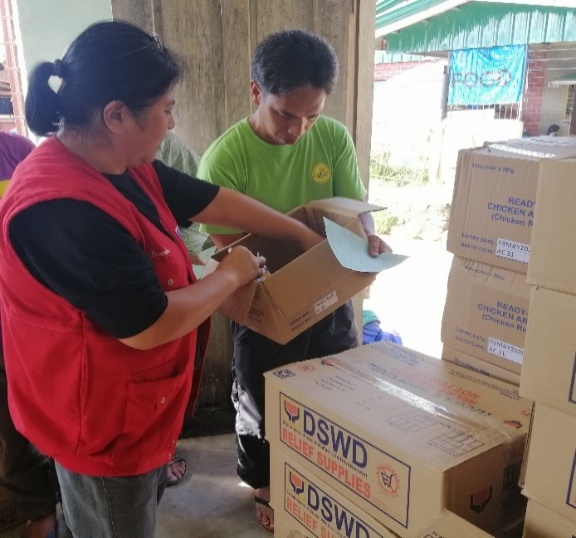 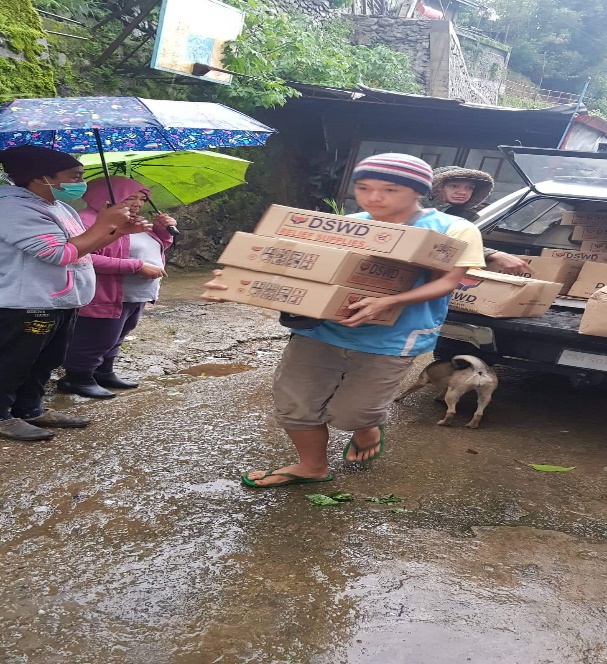 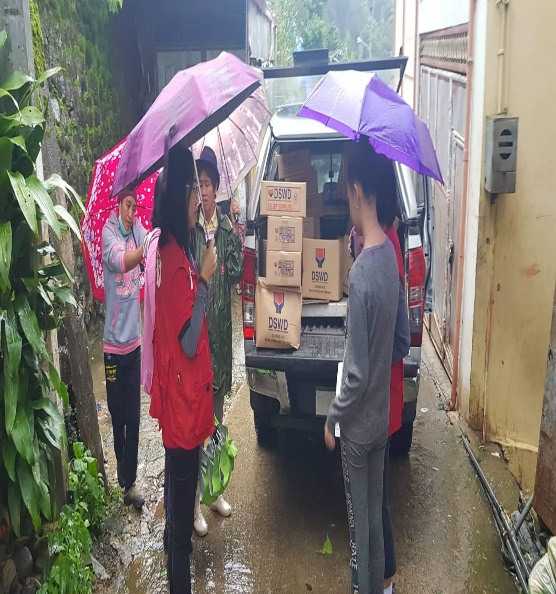 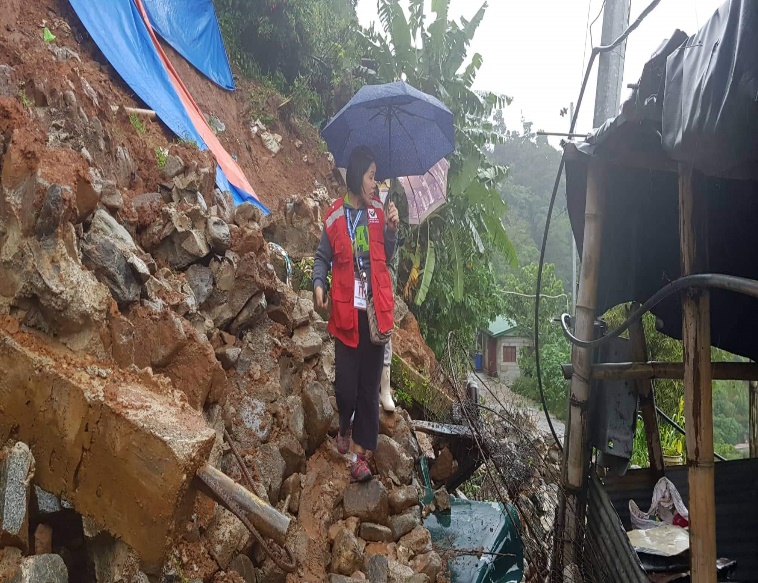 REGION / PROVINCE / MUNICIPALITY REGION / PROVINCE / MUNICIPALITY  NUMBER OF AFFECTED  NUMBER OF AFFECTED  NUMBER OF AFFECTED REGION / PROVINCE / MUNICIPALITY REGION / PROVINCE / MUNICIPALITY  Barangays  Families  Persons GRAND TOTALGRAND TOTAL 188 41,560 170,561 REGION IREGION I 1  1  4 Ilocos SurIlocos Sur 1  1  4 Cervantes1 1 4 REGION IIIREGION III 57 18,124 73,926 BataanBataan 29 9,717 40,785 Bagac1 10 36 City of Balanga (capital)2 242 841 Hermosa13  8,370  34,448 Morong7  1,048  5,272 Orion3 17 68 Pilar3 30 120 BulacanBulacan 7 6,412 25,625 Calumpit7  6,412  25,625 PampangaPampanga 4  398 1,614 Apalit2 390  1,567 Bacolor1 7 40 Lubao1 1 7 ZambalesZambales 17 1,597 5,902 Botolan3 574  1,015 Cabangan1 52 187 Castillejos2 31 100 Masinloc3 8 41 Olongapo City1 4 15  San Antonio3 172 768 San Felipe1 3 9 San Marcelino1 750  3,750 Santa Cruz1 2 11 Subic1 1 6 REGION MIMAROPAREGION MIMAROPA 40 7,408 22,851 Occidental MindoroOccidental Mindoro 30 3,109 13,545 Abra de Ilog2 27 98 Magsaysay4 100 387 Mamburao (capital)3 154 628 Paluan3 58 247 Rizal2 13 69 Sablayan4 142 512 San Jose12  2,615  11,604 PalawanPalawan 10 4,299 9,306 Busuanga2 9 45 Coron1 752  3,760 Culion5  3,446  5,040 El Nido (Bacuit)1 91 456 Taytay1 1 5 REGION VIREGION VI 57 15,610 72,090 IloiloIloilo 32 15,251 70,634 Carles18  8,955  40,394 Concepcion11  5,229  26,145 Estancia3  1,067  4,095 Negros OccidentalNegros Occidental 25  359 1,456 Binalbagan1 1 6 Cauayan6 8 43 La Carlota City1 249 981 Pontevedra8 79 345 City of Sipalay9 22 81 CARCAR 33  417 1,690 AbraAbra 1  4  15 Bangued (capital)1 4 15 BenguetBenguet 31  412 1,668 Baguio City10 26 89 Bokod2 2 5 Buguias1 1 5 Itogon9 348  1,428 Kibungan3 5 21 La Trinidad (capital)2 9 49 Mankayan1 1 2 Tuba3 20 69 Mountain ProvinceMountain Province 1  1  7 Sagada1 1 7 REGION / PROVINCE / MUNICIPALITY REGION / PROVINCE / MUNICIPALITY  NUMBER OF EVACUATION CENTERS (ECs)  NUMBER OF EVACUATION CENTERS (ECs)  INSIDE ECs  INSIDE ECs  INSIDE ECs  INSIDE ECs REGION / PROVINCE / MUNICIPALITY REGION / PROVINCE / MUNICIPALITY  NUMBER OF EVACUATION CENTERS (ECs)  NUMBER OF EVACUATION CENTERS (ECs)  Families  Families  Persons  Persons REGION / PROVINCE / MUNICIPALITY REGION / PROVINCE / MUNICIPALITY  CUM  NOW  CUM  NOW  CUM  NOW GRAND TOTALGRAND TOTAL69 14 1,169  389 4,771 1,776 REGION IIIREGION III26 1  232  19  847  56 BataanBataan13  -  128 -  448 - Bagac 1 - 10  - 36  - City of Balanga (capital) 2 - 42  - 121  - Hermosa 2 - 21  - 73  - Morong 2 - 8  - 30  - Orion 3 - 17  - 68  - Pilar 3 - 30  - 120  - PampangaPampanga2  -  8 -  47 - Bacolor 1 - 7  - 40  - Lubao 1 - 1  - 7  - ZambalesZambales11 1  96  19  352  56 Botolan 1 - 7  - 28  - Cabangan 1 - 52  - 187  - Castillejos 1 1 19 19 56 56 Masinloc 3 - 8  - 41  - Olongapo City 1 - 4  - 15  -  San Antonio 2 - 2  - 10  - San Felipe 1 - 3  - 9  - Subic 1 - 1  - 6  - REGION MIMAROPAREGION MIMAROPA36 13  859  370 3,660 1,720 Occidental MindoroOccidental Mindoro29 8  826  359 3,495 1,666 Abra de Ilog 2 - 27  - 98  - Magsaysay 5 - 100  - 387  - Mamburao (capital) 3 1 154 15 628 62 Paluan 3 1 58 42 247 185 Rizal 2 - 13  - 69  - Sablayan 7 - 142  - 512  - San Jose 7 6 332 302  1,554  1,419 PalawanPalawan7 5  33  11  165  54 Busuanga 3 3 9 9 45 45 Culion 4 2 24 2 120 9 CARCAR7  -  78 -  264 - BenguetBenguet7  -  78 -  264 - Baguio City 1 - 6  - 21  - Itogon 5 - 62  - 205  - Tuba 1 - 10  - 38  - REGION / PROVINCE / MUNICIPALITY REGION / PROVINCE / MUNICIPALITY  OUTSIDE ECs  OUTSIDE ECs  OUTSIDE ECs  OUTSIDE ECs REGION / PROVINCE / MUNICIPALITY REGION / PROVINCE / MUNICIPALITY  Families  Families  Persons  Persons REGION / PROVINCE / MUNICIPALITY REGION / PROVINCE / MUNICIPALITY  CUM  NOW  CUM  NOW GRAND TOTALGRAND TOTAL5,635 3,185  15,637  8,696 REGION IIIREGION III1,289 -  6,154  - BataanBataan1,257 -  6,039  - City of Balanga (capital)200  -  720 - Hermosa17  -  77 - Morong 1,040  - 5,242 - ZambalesZambales 32 - 115  - Botolan4  -  20 - Castillejos12  -  44 -  San Antonio14  -  40 - Santa Cruz2  -  11 - REGION MIMAROPAREGION MIMAROPA4,266 3,176  9,141  8,671 PalawanPalawan4,266 3,176  9,141  8,671 Coron752 752 3,760 3,760 Culion 3,422  2,424 4,920 4,911 El Nido (Bacuit)91  -  456 - Taytay1  -  5 - CARCAR 80  9 342 25 BenguetBenguet 80  9 342 25 Baguio City20 1  68  1 Buguias1  -  5 - Itogon50  -  243 - Kibungan1  -  2 - Tuba8 8  24  24 REGION / PROVINCE / MUNICIPALITY REGION / PROVINCE / MUNICIPALITY NO. OF DAMAGED HOUSES NO. OF DAMAGED HOUSES NO. OF DAMAGED HOUSES REGION / PROVINCE / MUNICIPALITY REGION / PROVINCE / MUNICIPALITY  Total  Totally  Partially GRAND TOTALGRAND TOTAL 131 56  75 REGION IREGION I 1 -  1 Ilocos SurIlocos Sur 1 -  1 Cervantes 1 - 1 REGION IIIREGION III 49 46  3 BataanBataan 45 42  3 Morong 45  42 3 ZambalesZambales 4 4 - Botolan 1  1  - Santa Cruz 3  3  - REGION MIMAROPAREGION MIMAROPA 11 -  11 Occidental MindoroOccidental Mindoro 11 -  11 Mamburao (capital) 11 - 11 REGION VIREGION VI 44 8  36 Negros OccidentalNegros Occidental 44 8  36 Cauayan 8  2 6 Pontevedra 14  1 13 City of Sipalay 22  5 17 CARCAR 26 2  24 BenguetBenguet 26 2  24 Baguio City 8  1 7 Bokod 2 - 2 Buguias 1 - 1 Itogon 12 - 12 Kibungan 2 - 2 Mankayan 1  1  - REGION / PROVINCE / MUNICIPALITY REGION / PROVINCE / MUNICIPALITY  TOTAL COST OF ASSISTANCE  TOTAL COST OF ASSISTANCE  TOTAL COST OF ASSISTANCE  TOTAL COST OF ASSISTANCE  TOTAL COST OF ASSISTANCE REGION / PROVINCE / MUNICIPALITY REGION / PROVINCE / MUNICIPALITY  DSWD  LGU  NGOs  OTHERS  GRAND TOTAL GRAND TOTALGRAND TOTAL5,590,924.30 3,071,365.58 317,293.64  21,690.00 9,001,273.52 REGION IREGION I   -     7,000.00     -    -     7,000.00 Ilocos SurIlocos Sur   -     7,000.00     -    -     7,000.00 Cervantes  -    7,000.00     -   -    7,000.00 REGION IIIREGION III1,047,622.00 1,515,509.00     -    -   2,563,131.00 BataanBataan1,047,622.00 1,266,400.00     -    -   2,314,022.00 City of Balanga (capital)  -     175,000.00     -   -     175,000.00 Hermosa1,047,622.00   980,000.00     -   -       2,027,622.00 Morong  -     100,000.00     -   -     100,000.00 Orion  -    5,850.00     -   -    5,850.00 Pilar  -    5,550.00     -   -    5,550.00 ZambalesZambales   -      249,109.00     -    -      249,109.00 Botolan  -     243,600.00     -   -     243,600.00 Castillejos  -    5,509.00     -   -    5,509.00 REGION MIMAROPAREGION MIMAROPA   142,210.00    826,456.38     -    -      968,666.38 Occidental MindoroOccidental Mindoro   142,210.00    290,522.38     -    -      432,732.38 Magsaysay14,380.00  2,870.00     -   -       17,250.00 Mamburao (capital)35,440.00  9,480.00     -   -       44,920.00 Paluan32,410.00     15,000.00     -   -       47,410.00 Rizal16,510.00     368.00     -   -       16,878.00 Sablayan21,510.00   -       -   -       21,510.00 San Jose21,960.00   262,804.38     -   -     284,764.38 PalawanPalawan   -      535,934.00     -    -      535,934.00 Culion  -     469,049.00     -   -     469,049.00 El Nido (Bacuit)  -       66,885.00     -   -       66,885.00 REGION VIREGION VI4,199,040.00    679,102.20 317,293.64  -   5,195,435.84 IloiloIloilo4,199,040.00    595,252.20 283,171.20  -   5,077,463.40 Carles3,186,720.00   317,752.20     -   -       3,504,472.20 Concepcion   628,200.00   277,500.00  283,171.20 -       1,188,871.20 Estancia   384,120.00   -       -   -     384,120.00 Negros OccidentalNegros Occidental   -   83,850.00   34,122.44  -      117,972.44 Binalbagan  -     -      6,365.00 -    6,365.00 Cauayan  -       12,000.00     -   -       12,000.00 La Carlota City  -    9,350.00    7,735.68 -       17,085.68 Pontevedra  -       13,000.00  20,021.76 -       33,021.76 City of Sipalay  -       49,500.00     -   -       49,500.00 CARCAR   202,052.30 43,298.00     -    21,690.00    267,040.30 BenguetBenguet   202,052.30 43,298.00     -    21,690.00    267,040.30 Baguio City33,989.50  9,960.00     -   -       43,949.50 Bokod  4,845.50   -       -   -    4,845.50 Itogon   158,101.80     24,838.00     -     19,190.00   202,129.80 Mankayan  5,115.50   -       -   -    5,115.50 Tuba  -    8,500.00     -       2,500.00     11,000.00 DATESITUATIONS / ACTIONS UNDERTAKEN20 August 2019The Disaster Response Operations Monitoring and Information Center (DROMIC) of DSWD-DRMB and is closely coordinating with the concerned DSWD Field Offices for significant disaster response updates.DATESITUATION / PREPAREDNESS ACTIONS10 August 2019All pre-emptive evacuation centers (ECs) which catered 143 families or 556 individuals affected by flooding brought by Habagat from 03 August 2019 were closed as of 10 August 2019.DSWD-FO NCR provided 40 family food packs amounting to ₱14,834.40, through the request of Manila City Social Welfare and Development for the families at Delpan Evacuation Center who were affected by the flooding.DATESITUATION / PREPAREDNESS ACTIONS10 August 2019DSWD-FO I submitted their terminal report.DATESITUATION / PREPAREDNESS ACTIONSAugust 2019DSWD-FO III submitted their terminal report.DSWD-FO III DPEO Zambales will continuously monitor the situation of the affected families in 1 remaining evacuation center in Castillejos, Zambales.DATESITUATION / PREPAREDNESS ACTIONS11 August 2019DSWD-FO MIMAROPA activated the R/P/QRT Operations Center to continuously monitor weather disturbances within MIMAROPA Region and provide situational awareness whenever applicable.DRMD through SWADT Offices closely coordinated with concerned LGUs and agencies to assist the affected families and thoroughly assess their needs.07 August 2019There were 23 families or 78 individuals who were pre-emptively evacuated in 2 evacuation centers in Lubang, Occidental Mindoro.DATESITUATION / PREPAREDNESS ACTIONS16 August 2019DSWD-FO VI is in close coordination with all concerned LGUs for any significant updates and further relief augmentation.A total of 1,067 family food packs were distributed to 3 island barangays of Estancia (Bayas, Manipulon & Loguingot.)15 August 2019All relief goods intended for augmentation to LGU Carles are distributed to all island barangays in Carles, Ioilo.Relief goods for augmentation to LGU Concepcion is on stand-by at the evacuation center due to low-tide.DATESITUATION / PREPAREDNESS ACTIONS19 August 2019The DSWD FO-CAR took the necessary actions to respond any eventualities that might occur18 August 2019DSWD-FO CAR provided 462 Family Food Packs, 18 Hygiene Kits, 5 Sleeping Kits, and 1 Family Kit to the affected families.DSWD-FO CAR is continuously coordinating with the concerned LGUs for any significant updates and further augmentation support.17 August 2019DSWD-FO CAR provided 223 Family Food Packs, 18 Hygiene Kits, 5 Sleeping Kits, and 1 Family Kit to the affected families.